TÍTULO DO ARTIGO CIENTÍFICO:TITLE OF SCIENTIFIC ARTICLE: SUBTITLE 	Maria da Silva *  João da Silva**RESUMOElemento obrigatório. Consiste em apresentação concisa dos pontos relevantes de um documento. O resumo deve ressaltar o objetivo, o método, os resultados e as conclusões do documento. A ordem e a extensão destes itens dependem do tipo de resumo e o tratamento de cada item recebe no documento original. O resumo deve ser precedido da referência do documento, com exceção do resumo inserido no próprio documento, sendo composto de uma sequência de frases concisas, afirmativas, e não de enumeração de tópicos. Recomenda-se o uso de parágrafo único, contendo de 100 a 250 palavras nos artigos de periódicos. Para maiores detalhes, consultar a NBR 6028/2003.Palavras-chave: Artigo científico. Normas. Modelo.	ABSTRACTElemento não obrigatório. Consiste na versão em língua estrangeira do resumo apresentado anteriormente, seguindo as mesmas regras. Ele poderá ser escrito em inglês, espanhol ou francês.Key words: Scientific article. Rules. Model.	Data de submissão dia.mês.anoData de aprovação dia.mês.anoDisponibilidade (endereço eletrônico do artigo, DOI ou outras informações relativas ao acesso do documento).INTRODUÇÃOParte inicial do artigo no qual devem constar a delimitação do assunto tratado, os objetivos da pesquisa e outros elementos necessários para situar o tema do artigo.O título do tópico (1 INTRODUÇÃO) deverá estar em negrito e caixa alta, ponto, hífen, travessão, parênteses ou qualquer sinal não podem ser utilizados entre o indicativo de seção e o seu título.Recomenda-se fonte em tamanho 12 e espaçamento simples, padronizados para todo o artigo. As citações com mais de três linhas, paginação, nota, legenda e fontes das ilustrações e tabelas devem ser em tamanho menor e uniforme.DESENVOLVIMENTO (seção primária)O desenvolvimento constitui o núcleo do trabalho a ser apresentado. Deverá conter toda a exposição do tema, de maneira completa e referenciada adequadamente.O texto deverá, assim como a introdução, possuir espaçamento simples, e possuir sequência lógica adequada, com coesão e coerência entre parágrafos, que também, preferencialmente, deverão ter tamanhos compatíveis entre si, de forma a guardar estética agradável. Para além, todo o escrito deverá ser redigido em fonte Times New Roman ou Arial, tamanho 12, à exceção de fontes de tabelas, imagens, citações longas, notas de rodapé, que deverão possuir tamanho 10.As citações diretas de até 3 (três) linhas serão alocadas no texto do próprio parágrafo, com o espaçamento supramencionado, e com referência adequada (vide NBR 10520).Em se tratando de citações diretas superiores a 3 (três) linhas, o texto deverá ser alocado em espaçamento simples, em estrofe própria, com recuo de 4 (quatro) cm, conforme exemplo abaixo:Publicação periódica científica impressa: Um dos tipos de publicações seriadas, que se apresenta sob a forma de revista, boletim, anuário etc., editada em fascículos com designação numérica e/ou cronológica, em intervalos pré-fixados (periodicidade), por tempo indeterminado, com a colaboração, em geral, de diversas pessoas, tratando de assuntos diversos, dentro de uma política editorial definida, e que é objeto de Número Internacional Normalizado (ISSN). (ASSOCIAÇÃO BRASILEIRA DE NORMAS TÉCNICAS, 2003, p. 2)A NBR 6024 estabelece a divisão do texto do desenvolvimento em seções e subseções.Seção secundáriaA NBR 6024 estabelece a divisão do texto do desenvolvimento em seções devem ser utilizados algarismos arábicos na numeração. Deve-se limitar a numeração progressiva até a seção quinaria.Quadro 1 – Destaques das seçõesFonte: Autoria própria (2019).IlustraçõesQualquer que seja o tipo de ilustração, esta deve ser precedida de sua palavra designativa (desenho, esquema, fluxograma, fotografia, gráfico, mapa, organograma, planta, quadro, retrato, figura, imagem, entre outros), seguida de seu número de ordem de ocorrência no texto, em algarismos arábicos, de travessão e do respectivo título.Imediatamente após a ilustração, deve-se indicar a fonte consultada (elemento obrigatório, mesmo que seja produção do próprio autor) conforme a ABNT NBR 10520,legenda, notas e outras informações necessárias à sua compreensão (se houver). A ilustração deve ser citada no texto e inserida o mais próximo possível do trecho a que se refere.Tipo, número de ordem, título, fonte, legenda e notas devem acompanhar as margens da ilustração.Imagens podem ser utilizadas para ilustrar o trabalho ou apresentar determinado dado. Na mesma lógica, as tabelas servem para apresentar dados ao leitor do artigo científico, apresentando resultados ou criando um aporte teórico e prático do que está sendo demonstrado ao longo do texto.Figura 1 – Fachada da UFERSA, campus Mossoró, lado leste	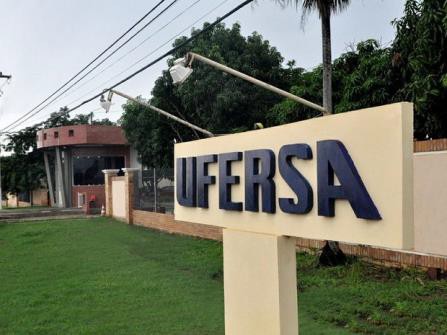 Fonte: ASSECOM (2015)Abaixo, segue modelo de quadro.Fonte: SILVA (2016, p. 44)MARGENSAs margens devem ser estabelecidas na seguinte forma: 3 (três) cm para as margem superior e direta; e 2 (dois) cm para margem esquerda e inferior.No caso de impressão realizada no verso da folha, usa-se 3 (três) cm para a margem superior e esquerda (somente no verso), e 2 (dois) cm para a inferior e direita (novamente, somente no verso).TABELASSegundo a NBR 6022:2018, as tabelas figuram uma forma de apresentar informações em que os dados numéricos ilustram dados centrais.Tabela 1 – Número de alunos matriculados por ano e a desistência associadaFonte: Autoria própria (2019)CONSIDERAÇÕES FINAISAs considerações finais serão apresentadas com as conclusões do trabalho, criando paralelo entre os objetivos traçados na introdução.REFERÊNCIAS	ASSOCIAÇÃO BRASILEIRA DE NORMAS TÉCNICAS. NBR 6022: informação edocumentação - artigo em publicação periódica técnica e/ou científica - apresentação. Rio de Janeiro, 2018.ASSOCIAÇÃO BRASILEIRA DE NORMAS TÉCNICAS. NBR 6023: informação edocumentação: elaboração: referências. Rio de Janeiro, 2018.ASSOCIAÇÃO BRASILEIRA DE NORMAS TÉCNICAS. NBR 6024: Informação edocumentação: numeração progressiva das seções de um documento. Rio de Janeiro, 2012.ASSOCIAÇÃO BRASILEIRA DE NORMAS TÉCNICAS. NBR 6028: informação edocumentação - resumos. Rio de Janeiro, 2003.ASSOCIAÇÃO BRASILEIRA DE NORMAS TÉCNICAS. NBR 10520: informação edocumentação: citação em documentos. Rio de Janeiro, 2002.ASSOCIAÇÃO BRASILEIRA DE NORMAS TÉCNICAS. NBR 14724: informação edocumentação: trabalhos acadêmicos: apresentação. Rio de Janeiro, 2011.Número daseçãoTítulo da seçãoSugestão dedestaqueExemplo1Seção primáriaCaixa alta e negrito1 INTRODUÇÃO1.1Seção secundáriaCaixa baixa e negrito1.1 Objetivos1.1.1Seção terciáriaCaixa baixa	semnegrito1.1.1 Objetivos específicosQuadro 1 – Exemplo de quadroQuadro 1 – Exemplo de quadroAnoAnoNúmero de discentesmatriculadosNúmero de discentesmatriculados201120112154215420122012255425542013201330013001201420143652365220152015410041002016201648244824AnoNúmero dealunosPercentual de desistência20 anos, ou menos50005%Entre 21 e 30 anos1700010%Entre 31 e 40 anos270005%41 anos, ou mais1800013%TOTAL670008,41%